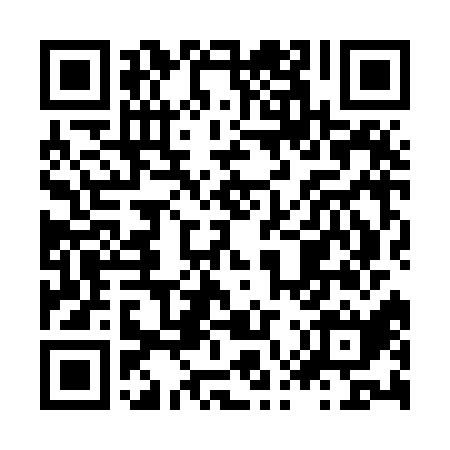 Ramadan times for Ascherode, GermanyMon 11 Mar 2024 - Wed 10 Apr 2024High Latitude Method: Angle Based RulePrayer Calculation Method: Muslim World LeagueAsar Calculation Method: ShafiPrayer times provided by https://www.salahtimes.comDateDayFajrSuhurSunriseDhuhrAsrIftarMaghribIsha11Mon4:494:496:4012:283:346:176:178:0112Tue4:474:476:3812:283:356:186:188:0313Wed4:444:446:3612:273:366:206:208:0514Thu4:424:426:3412:273:376:226:228:0715Fri4:394:396:3112:273:386:236:238:0916Sat4:374:376:2912:273:396:256:258:1117Sun4:344:346:2712:263:416:276:278:1318Mon4:324:326:2512:263:426:286:288:1519Tue4:294:296:2212:263:436:306:308:1720Wed4:274:276:2012:253:446:326:328:1921Thu4:244:246:1812:253:456:346:348:2122Fri4:214:216:1512:253:466:356:358:2223Sat4:194:196:1312:253:476:376:378:2424Sun4:164:166:1112:243:486:396:398:2625Mon4:134:136:0912:243:496:406:408:2926Tue4:114:116:0612:243:506:426:428:3127Wed4:084:086:0412:233:506:446:448:3328Thu4:054:056:0212:233:516:456:458:3529Fri4:034:035:5912:233:526:476:478:3730Sat4:004:005:5712:223:536:496:498:3931Sun4:574:576:551:224:547:507:509:411Mon4:544:546:531:224:557:527:529:432Tue4:514:516:501:224:567:547:549:453Wed4:494:496:481:214:577:557:559:484Thu4:464:466:461:214:587:577:579:505Fri4:434:436:441:214:597:597:599:526Sat4:404:406:411:204:598:008:009:547Sun4:374:376:391:205:008:028:029:578Mon4:344:346:371:205:018:048:049:599Tue4:314:316:351:205:028:058:0510:0110Wed4:284:286:331:195:038:078:0710:04